Zadanie úloh pre žiakov 1.A3.týždeň Pondelok 30.3.2020čítanie: vypočuj si na youtube rozprávku O Jankovi Hraškovihttps://www.youtube.com/watch?v=6OJIPP5iPEoŠlabikár str. 38 – celá strana 5xúloha dole – V záhrade rastú – vyber iba to, čo rastie v záhrade a zakrúžkujpísanie: písanie h, H – pozri priložený pracovný listmatematika: na samostatnom papieri vypracuj  priložený pracovný list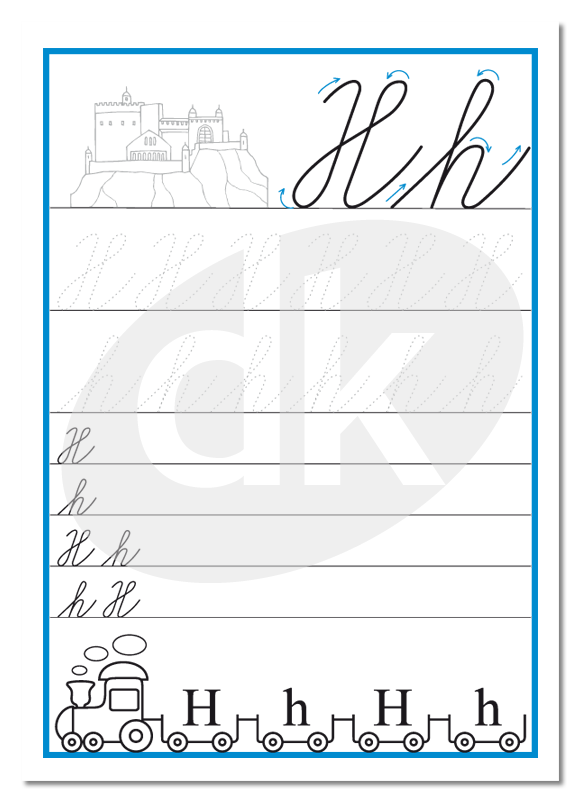 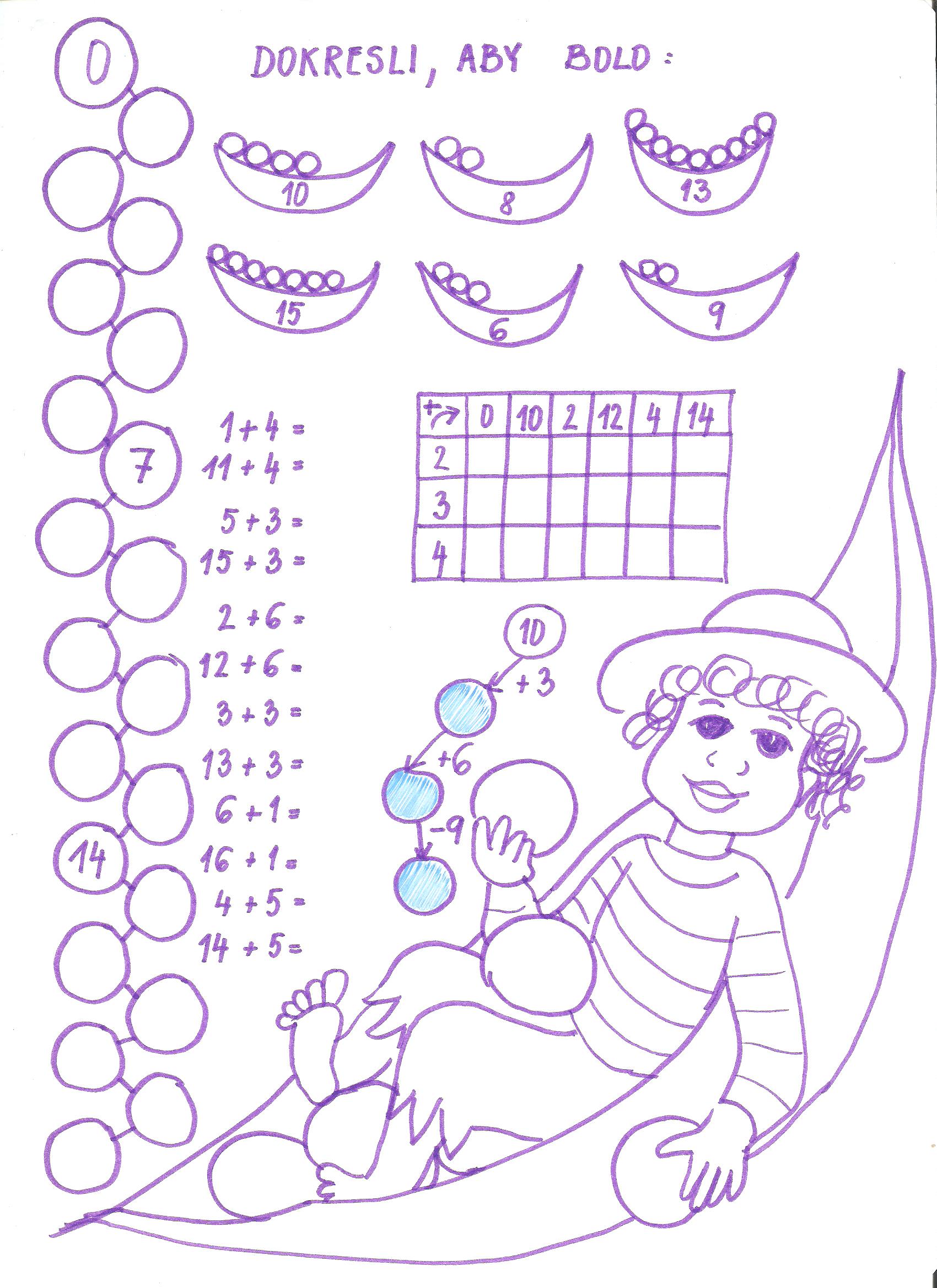 Utorok 31.3.2020čítanie: Šlabikár str.39 – prečítať celú stranu 5x, zakrúžkovať všetky „h“ na celej stranepísanie: prepísať Jedálny lístok: polievka, hlavné jedlo a prílohymatematika: pripočítavaš k sebe vždy jablká a hrušky – kresli si ich pod príklad:13 + 4 =		11 + 7 =12 + 6 =		14 + 4 =Streda 1.4.2020čítanie: Šlabikár str.40 – prečítať celú stranu g ako gombíkzakrúžkuj všetky slová, v ktorých je písmeno g, Gpísanie: podľa priloženého pracovného listu píš malé a veľké písané gmatematika: vyriešiť slovnú úlohuPeťko a Paľko mali balík cukríkov. Peťko zjedol 13 a Paľko 7 cukríkov. Koľko zjedli spolu?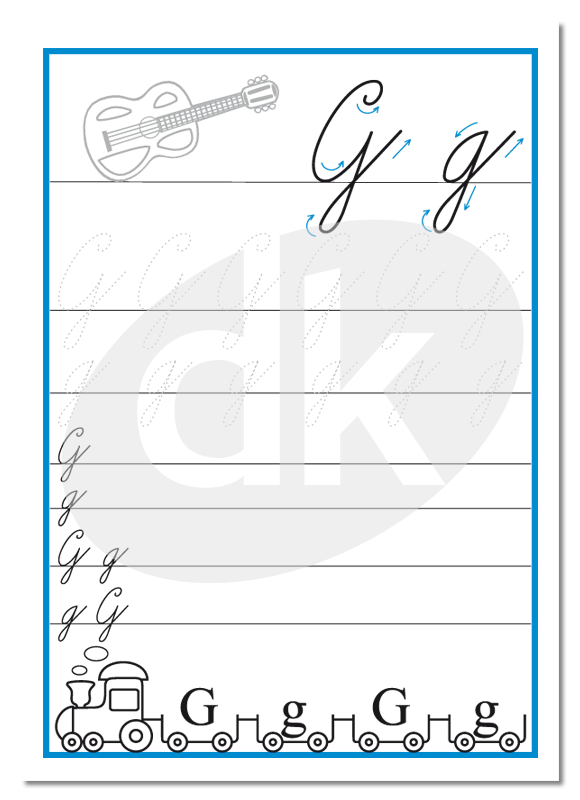 Štvrtok 2.4.2020čítanie: Šlabikár str.41 – ukry zelenou pastelkou G do gombíka, od šípky po bodku píš malé a veľké tlačené g, nájdi g v názvoch zvierat – zakrúžkuj iba tie g, ktoré sú v názve zvieraťa;čo potrebuje ošetrovateľ? vyber v stĺpci vždy iba jedno slovo. nauč sa naspamäť básničku o gáganípísanie: prepíš písaný text – básničku zo Šlabikára na str. 41 matematika: napíš číselný rad od 0 do 20 a naopakPiatok 3.4.2020čítanie: Šlabikár str.42 –prečítať celú stranupísanie: podčiarkni a prepíš si všetky mená detí zo Šlabikára zo str. 42matematika: vypracuj pracovný list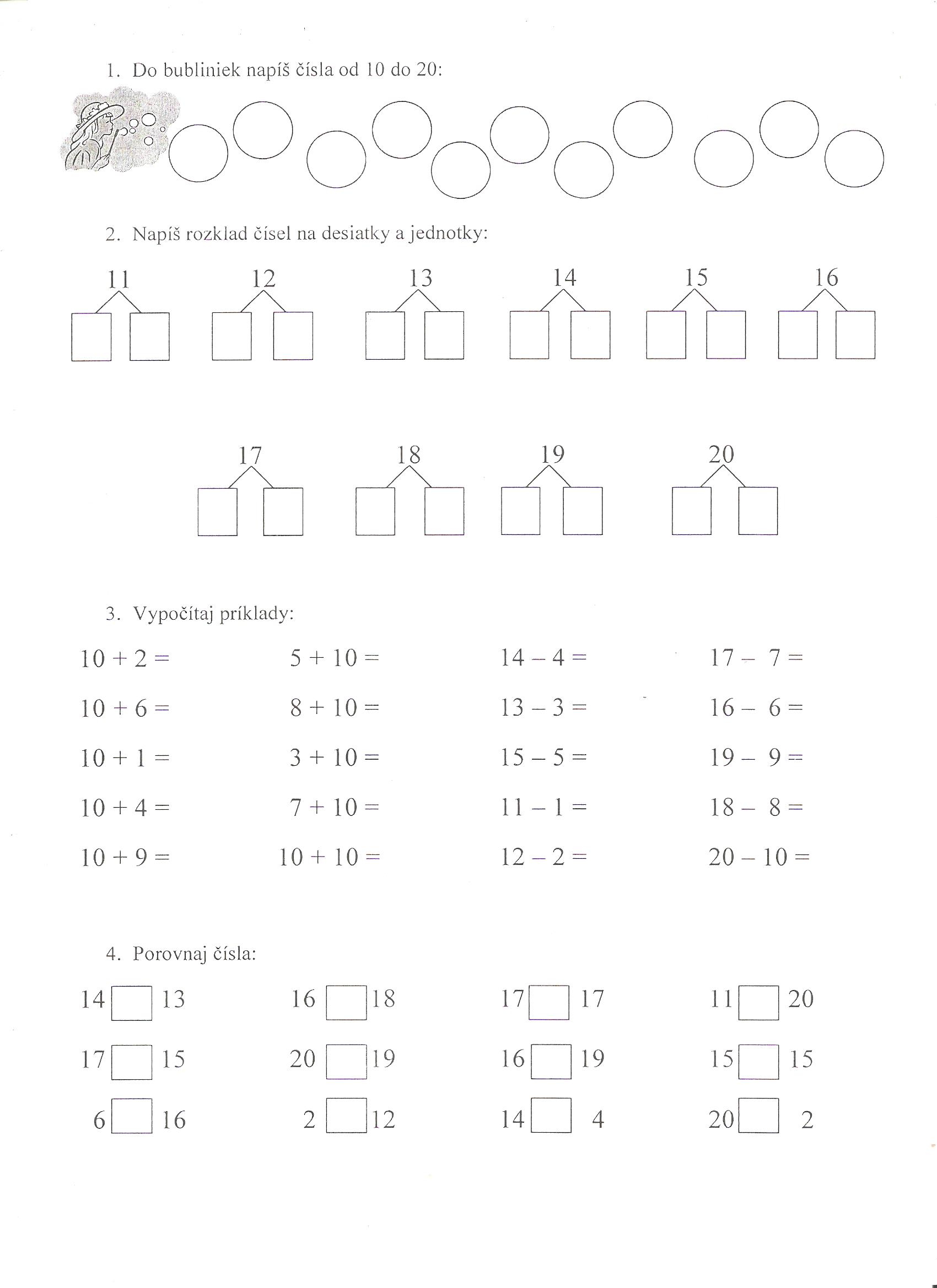 